NET Employment ApplicationApplicant InformationEducation Qualifications	Teaching ExperiencePreferred Teaching GroupsMark applicable with an ‘x’Available Teaching LocationsMark applicable with an ‘x’AvailabilityMark applicable with an ‘x’Disclaimer and SignatureI certify that my answers are true and complete to the best of my knowledge. If this application leads to employment, I understand that false or misleading information in my application or interview may result in my release.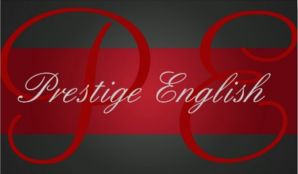  Prestige English HKFull Name:D.O.B:Address:Address:Phone:Phone:EmailNationality:HKID No.:Expected Hourly Salary:$Are you authorised to work in Hong Kong?       YESNOSCRC No.:Institute:Qualification:Company:Job Title:Responsibilities:Responsibilities:Babies/ToddlerKindergartenPrimarySecondaryAdultsHK IslandHK IslandKowloonKowloonNew TerritoriesNew TerritoriesEastNorthEastWestEastWestSouthWestIslandsSouthMonTueWedThurFriSatSunAMPMEveningSignature:Date: